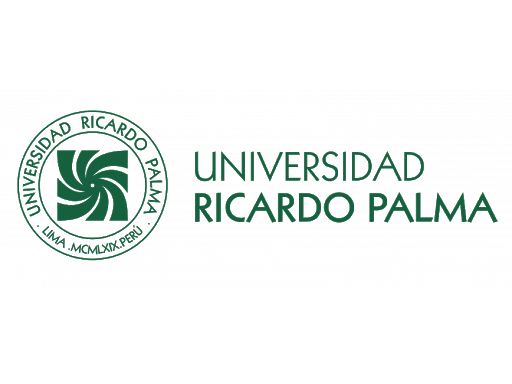 UNIVERSIDAD RICARDO PALMA
FACULTAD DE PSICOLOGÍAESCUELA PROFESIONAL DE PSICOLOGÍAAnsiedad por coronavirus y procrastinación académica en estudiantes de una Universidad Privada de Lima MetropolitanaTESISPara optar el título profesional de Licenciada en Psicología		AUTORAMendoza Palomino, Yasmin Alexandra (0000-0002-9523-1252)ASESORATauro Uriarte, Talia Beatriz (0000-0002-7446-4284)Lima, Perú2022Metadatos ComplementariosDatos de autorAUTORA: Mendoza Palomino, Yasmin AlexandraTipo de documento de identidad de la AUTORA: DNI Número de documento de la AUTORA: 75281117 Datos de asesorASESORA: Tauro Uriarte, Talia BeatrizTipo de documento de identidad de la ASESORA: DNI Número de documento de la ASESORA: 08194254Datos del juradoJURADO 1: Córdova Cadillo, Alberto. DNI 08458178. ORCID 0000-0002-8221-3960JURADO 2: Canales Sierralta, José Antonio. DNI 10600847. ORCID 0000-0003-0892-9044JURADO 3: Sánchez Carlessi, Héctor Hugo. DNI 07272392. ORCID 0000-0002-3680-6271JURADO 4: Tauro Uriarte, Talia Beatriz. DNI 08194254. ORCID 0000-0002-7446-4284Datos de la investigaciónCampo del conocimiento OCDE: 5.01.00Código del Programa: 313016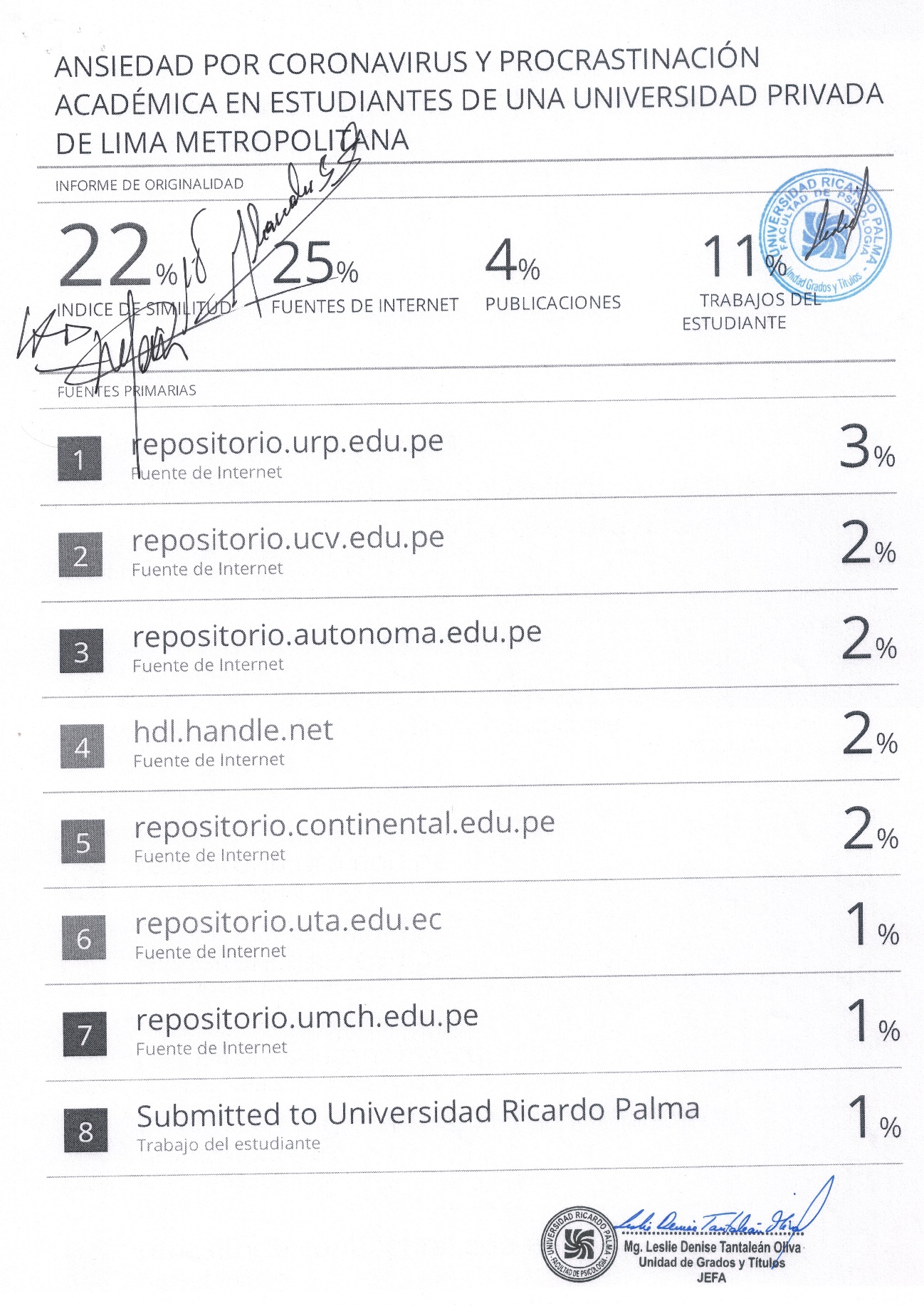 		Dedicatoria	Este trabajo se la dedico a mis padres por el apoyo incondicional que me han brindado; a mi hijo por la fuerza que me inspiró a culminar este trabajo y a Dios por darme la vida y poder llegar hasta esta etapa de mi carrera profesional.Agradecimientos	Agradecer en primer lugar a Dios, por darme vida y salud   para poder culminar este trabajo profesional y ser mí guía en el camino.	A mis padres, Modesto y Epifania, que me apoyaron siempre, con sus enseñanzas, valores y confiaron en mi para llegar hasta donde estoy.	A mi hijo Diego quien fue el motor y motivo que me inspiro día a día para terminar esta investigación.	A mi tutora de tesis Talia Tauro quien me apoyo con sus conocimientos y sabidurías para culminar esta investigación.INTRODUCCIÓNLos estudiantes de educación superior representan una población vulnerable a desarrollar trastornos mentales, ya que a raíz de la pandemia y de la cuarentena impuesta, sumado a las dificultades en la realización de los deberes académicos y lo exigente de la virtualidad, su salud mental se ve perjudicada. Es por ello que resulta necesario que las instituciones aborden esta problemática desde la creación de programas en promoción y cuidado de la salud mental, como mediante la elaboración de investigaciones sobre salud mental en los estudiantes y sus efectos (Zapata et al., 2021).  Así, producto de la pandemia por COVID-19, los estudiantes universitarios han visto afectado su salud mental, lo que ha propiciado el surgimiento de trastornos de ansiedad. Siendo más precisos, de ansiedad por coronavirus. Asimismo, de acuerdo con Carranza y Ramírez (2013), la procrastinación académica se ha relacionado constantemente con la ansiedad. De esta manera, el estudio de una posible relación estadística entre estas variables resulta relevante en el contexto de una pandemia. En este sentido, se planteó como objetivo general el establecer la relación entre la ansiedad por coronavirus y la procrastinación académica en estudiantes de una universidad privada de Lima Metropolitana. Así, la presente investigación se conforma de seis capítulos, descritos a continuación.En el capítulo I se describe el planteamiento del estudio en el cual se describe la realidad problemática, los objetivos, justificación y limitaciones que conlleva el estudio.Por otro lado, en el capítulo II, se citan los antecedentes tanto internacionales y nacionales que abarcan la relación entre la ansiedad y la procrastinación en población universitaria. De igual forma, se explican las teorías que sustenta cada  variable y una descripción de los términos básicos. En el capítulo III se presentan las hipótesis del estudio como la operacionalización de las variables analizadas, así también se explican los supuestos científicos que respaldan dicho análisis.El capítulo IV comprende el método aplicado en la investigación, donde se describe el tipo y diseño del mismo, se hace una caracterización de la muestra de estudio, como una descripción de los instrumentos aplicados y del procesamiento de los datos.El capítulo V presenta los resultados obtenidos mediante el análisis respectivo, los cuales se ordenan en tablas acompañadas de una breve descripción e interpretación. Asimismo, se discuten dichos resultados contrastándolos con la teoría y los antecedentes del estudio.Por último, en el capítulo VI, se presentan las conclusiones de la investigación,las recomendaciones y el resumen de la misma. tÍNDICE DE TABLASCAPÍTULO IPLANTEAMIENTO DEL ESTUDIOFormulación del problemaA finales del año 2019 en la ciudad de Wuhan, China, la unidad epidemiológica identificó un nuevo tipo de coronavirus, un agente desconocido el cual generaba cuadros de neumonía aguda atípica en la población, que atacaba en mayor frecuencia a adultos mayores, siendo denominado como novel corona virus 2019, llamado también SARSC-Cov-2 (Zhu, Z. et al, 2020). El 11 de marzo del año siguiente la Organización Mundial de la Salud OMS (2020), declara al COVID-19 como una pandemia a causa de su elevada propagación y gravedad en varios estados alrededor del mundo. En el continente americano se han detectado al 10 de julio de 2021 un total de 73.522.560 casos diagnósticados positivos y 1 932 486  de defunciones (OMS, 2021). En Perú, según la Plataforma Digital única del Estado Peruano (2021), hasta el 10 de julio del 2021 se reportaron 2 074 186 casos positivos y 193 909 defunciones desde el inicio de la pandemia, a pesar de las medidas de contención dispuestas por el gobierno. No obstante los daños y efectos negativos que deja esta pandemia no solo se reflejan en la pérdida de vidas humanas, sino también en la afectación de la salud mental. Como lo refiere Franco (2020), en el contexto de una pandemia la ansiedad tiende a incrementarse a causa de las restricciones sociales como el aislamiento y la cuarentena, ya que existe una asociación entre la ansiedad y la soledad y aislamiento. Lee (2020), señala que las pandemias desencadenan el surgimiento de síntomas ansiosos profundos y del miedo en la población, perjudicando su comportamiento y bienestar. Incluso, refiere que en una investigación respecto al impacto psicológico en emergencias sanitarias anteriores se encontraron relaciones entre el estrés, la sintomatología ansiosa, tendencias suicidas y la pandemia. Así también, refiere que en la validación de su instrumento Ansiedad por Coronavirus CAS realizada en población estadounidense, encontró que las personas con diagnóstico positivo a COVID-19 presentaron altos niveles de ansiedad a comparación de quienes no contrajeron el virus. Además, se hallaron correlaciones entre la edad de las personas y el grado de instrucción superior con altos niveles de ansiedad por coronavirus; es decir, a menor edad y mayor nivel de educación, mayores niveles de ansiedad por coronavirus.  En este caso, según lo expuesto por Lee, las personas jóvenes y con educación superior tienden a experimentar síntomas de ansiedad por coronavirus, como lo son los estudiantes universitarios, quienes –además-  en la actualidad tienen que adaptarse a las exigencias de una educación superior desde la virtualidad.  Así, Lovón y Cisneros (2020), exponen que la problemática respecto al aprendizaje desde la virtualidad,es la calidad educativa en entornos virtuales, ya que a pesar de la diversidad existente en las estrategias didácticas de enseñanza, la escasa disponibilidad de recursos tecnológicos y la baja calidad de estos, afectan el desempeño de los estudiantes en las aulas virtuales. Incluso, de acuerdo con Sigüenza y Vílchez (2021), estos estudiantes se enfrentan a nuevos estresores producto de la pandemia como la cancelación de eventos anticipados, ceremonias de graduación, intercambios estudiantiles y la dificultad de insertarse en el mundo laboral una vez culminados sus estudios, por lo que también suelen experimentar síntomas ansiosos.Por otro lado, Dominguez (2017), aduce que en el contexto universitario es fundamental que el estudiante mantenga una conducta académica regulada que le permita responder eficazmente a las diferentes actividades propias de la vida universitaria. De otro modo, el mantener una comportamiento desorganizado y orientado en la postergación de sus labores, puede generar una sobrecarga de deberes en el estudiante, perjudicando así la calidad de sus trabajos y afectando la posibilidad de culminación de sus estudios, lo cual en el ambiente universitario presenta una relación con la procrastinación académica. Así, este autor, mediante un estudio realizado en estudiantes universitartios de Lima Metropolitana, encontró una prevalencia significativa de procrastinación académica, la cual presenta correlaciones positivas con una edad menor y con el sexo masculino; por lo cual su estudio y análisis resulta relevante para conocer aspectos más profundos acerca de esta variable. Carranza y Ramírez (2013), por su parte, señalan que  la procrastinación académica se ha relacionado constantemente con la ansiedad ya que esta última representa un catalizador de las conductas evitativas. En este sentido, según Zapata et al. (2021), los estudiantes de educación superior representan una población vulnerable a desarrollar trastornos mentales, ya que a raíz de la pandemia y de la cuarentena impuesta, sumado a las dificultades en la realización de los deberes académicos y lo exigente de la virtualidad, su salud mental se ve perjudicada. Por lo que es necesario que las instituciones aborden esta problemática desde la creación de programas en promoción y cuidado de la salud mental, como mediante la elaboración de investigaciones sobre salud mental en los estudiantes y sus efectos. En base a lo expuesto, es que surge la necesidad de estudiar la ansiedad por coronavirus en estudiantes universitarios y su posible relación con la procrastinación académica, por lo cual se formula el siguiente problema de investigación:¿Existirá relación entre la ansiedad por coronavirus y la procrastinación académica en estudiantes de una universidad privada de Lima Metropolitana? ObjetivosObjetivo generalEstablecer la relación entre la ansiedad por coronavirus y la procrastinación académica en estudiantes de una universidad privada de Lima Metropolitana.Objetivos específicosDeterminar los niveles de la ansiedad por coronavirus en estudiantes de una universidad privada de Lima Metropolitana.Describir los niveles de la procrastinación académica y sus dimensiones en estudiantes de una universidad privada de Lima Metropolitana.Determinar la relación entre la ansiedad por coronavirus y la dimensión autorregulación en estudiantes de una universidad privada de Lima Metropolitana.Determinar la relación entre la ansiedad por coronavirus y la dimensión postergación de actividades en estudiantes de a una universidad privada de Lima Metropolitana.Importancia y justificación del estudioLa pandemia por COVID-19 ha afectado la salud mental de la población en general, propiciando el surgimiento de síntomas ansiosos, ya sea por el temor al contagio propio o al contagio de un ser querido. Ello sumado a las exigencias relacionadas a la vida académica que enfrentan los estudiantes universitarios, los vuelven una población vulnerable a desarrollar futuros trastornos que perjudiquen su salud mental. Por otro lado, con las medidas de confinamiento dispuestas por el gobierno, los estudiantes se ven obligados a realizar sus actividades de estudio dentro de su hogar, en el cual encuentran mayores distractores que pueden incrementar la procrastinación académica afectando su rendimiento.En este sentido, mediante la ejecución de este estudio se podrá obtener un mayor conocimiento de carácter científico respecto a la procrastinación académica y ansiedad por coronavirus en los estudiantes universitarios, que servirá también como antecedentes para futuras investigaciones que profundicen en el tema. Asimismo, con los resultados obtenidos se podrán desarrollar programas de intervención que atiendan los efectos negativos de las variables propuestas mediante estrategias psicoeducativas en beneficio tanto de los estudiantes como de los docentes.   Limitaciones de la investigaciónAl tratarse de una investigación con un muestreo no probabilístico por conveniencia, los resultados que se obtengan no podrán ser generalizados al total de la población, y solo tendrán significancia con la muestra seleccionada. Asimismo, los instrumentos que se aplicarán presentan una validez y confiabilidad establecidas en un contexto presencial; no obstante, a causa de las medidas de restricción social para contener el avance de la pandemia por COVID-19, estos instrumentos se aplicarán de forma virtual, por lo cual estos índices psicométricos de las pruebas podrían variar en su modalidad de aplicación virtual. CAPÍTULO IIMARCO TEÓRICO2.1. Investigaciones relacionadas con el tema2.1.1. Investigaciones Internacionales Pardo et al. (2014), ejecutaron una investigación de carácter cuantitativo correlacional con el propósito de determinar la relación existente entre la procrastinación académica y la ansiedad rasgo en una muestra conformada por 100 estudiantes de psicologia en Colombia, mediante la aplicación de la Escala de Procrastinación académica adaptada por Álvarez en el 2010 y el Inventario de Ansiedad estado rasgo IDARE.Entre los resultados principales, se confirmo la existencia de una correlación positiva (r= .239; p =.024) entre las variables propuestas, sin embargo no se encontró diferencias significativas entre la procrastinación académica y las variables sociodemográficas sexo, edad, semestre, horario académico y horario laboral.Por otro lado, Norambuena et al.  (2015), elaboraron un trabajo de investigación cuantitativo con el objetivo de establecer la existencia de una relación entre los niveles de procrastinación y de ansiedad en estudiantes de tercer año de Pedagogía en Inglés. Con este propósito, los autores aplicaron la Escala de Procrastinación de Tuckman y el Inventario de Ansiedad de Beck, obteniendo como resultados la afirmación de sus hipótesis concluyendo que existe una correlación entre las variables estudiadas, en especial en las dimensiones referidas a las emociones y la cognición.Morales y Chávez (2017) ejecutaron un estudio con el propósito de conocer lo niveles de adaptación universitaria y de procrastinación académica en 231 estudiantes de psicología en México. Los instrumentos aplicados fueron el “Cuestionario de Vivencias universitarias de Almeida” y la “Escala de Procrastinación académica de Busko”. Los resultados indican que el 30.7 % de los estudiantes expresó una autorregulación académica en un nivel bajo mientras que el 47.7 %, se ubicó en el nivel medio y el 21.6 % restante, en un nivel alto. En la dimensión postergación de actividades se evidencia que el 29. 4 % muestra un nivel bajo, mientras que el 32.7 %, un nivel medio y el 37. 8 %, un nivel alto. Concluyendo que una deficiente adaptación en el estudiante, se asocia con la procrastinación académica. Altamirano (2020) elaboró un estudio cuantitativo cuyo objetivo fue el determinar la relación existente entre las dimensiones de la variable procrastinación académica y los niveles de ansiedad en una muestra conformada por 50 estudiantes de psicología clínica, mediante la Escala de Procrastinación Académica y la Escala de Ansiedad de Hamilton. Los resultados que arrojó este estudio permitió establecer la existencia de una correlación positiva (rho= .309) entre la dimensión postergación de actividades y la ansiedad y descartar la existencia de una relación significativa entre la dimensión  autorregulación académica y ansiedad, evidenciandose niveles promedios en todas las variables (52 % en postergación académica y 48 % en autorregulación académica). De igual forma, se encontró que los estudiantes de últimos ciclos presentaban mayores niveles en la dimensión postergación de actividades y los estudiantes de primeros ciclos, en la dimensión autorregulación académica.2.1.2. Investigaciones  NacionalesAsimismo, se consideraron investigaciones antecedentes desarrolladas en el ámbito nacional, las cuales se detallan a continuación.Marquina et al.  (2018), llevaron a cabo un estudio de carácter cuantitativo con el fin de establecer la relación entre las variables procrastinación académica y la ansiedad en una muestra de 100 estudiantes de primer ciclo pertenecientes a una universidad privada de Lima Metropolitana, para lo cual emplearon la Escala de autoevaluación de Zung y la Escala de Procrastinación académica adaptada por Álvarez en el 2010. Entre los resultados principales, se encontró que no existe una relación  entre las variables de estudio, y una ansiedad y procrastinación académica de nivel moderada en la muestra seleccionada, concluyendo que los estudiantes que tienden a procrastinar probablemente no experimentan ansiedad ya que la procrastinación en ellos no influye en su desempeño académico y tampoco representa un factor psicológico que desencadene una conducta de ansiedad.García y Pérez (2018), realizaron unn trabajo de investigación con el propósito de establecer la relación existente entre las variables procrastinación académica y ansiedad en una muestra de 123 estudiantes universitarios de ingeniería industrial pertenecientes a la Universidad Católica de Trujillo Benedicto XVI.  Con este fin, los autores aplicaron la Escala de Procrastinación Académica EPA de Busko y la Escala de ansiedad de Spielberg, Gosuch y Lushene.Entre los resultados principales se muestra que la mayoría de estudiantes (82.93 %), presentan un nivel Medio de Procrastinación, seguido del 12.20 % con un nivel Alto, y de un 4.88 % con un nivel Bajo. Asimismo, los autores no encontraron grandes diferencias entre hombres y mujeres en el nivel Medio con un 83.78% y 81.63 % respectivamente; no obstante, en el nivel Alto, se evidenció una mayoría en las mujeres con un 18.37 %, a comparación de los varones con un 8.11%. De igual forma, en la variable ansiedad, reportaron que el 66,67 % presenta un nivel Medio; el 27.64 %, un nivel Alto; y el 5.69 %, un nivel Bajo. Por último, el estudio evidenció una correlación positiva entre ambas variables (rho de Spearman= .386).Mamani y Aguilar (2018), desarrollaron un trabajo de investigación con el objetivo de establecer la existencia de una relación entre la variable de procrastinación académica y la ansiedad rasgo en una muestra de 200 estudiantes universitarios de primer año pertenecientes a una universidad privada de Lima Metropolitana mediante la aplicación de la Escala de Procrastinación Académica y el Inventario de Ansiedad Rasgo-Estado. Los reultados encontrados reportaron una correlación muy débil entre las variables propuestas (r=.068). Esto mismo se encontró en las dimensiones autorregulación académica (r=.152), y postergación de actividades (r=.158). Por último, se encontró diferencias significativas entre la dimensión autorregulación académica y el sexo. Gil y Botello (2018), llevaron a cabo un estudio de diseño transversal correlacional cuyo objetivo principal fue el establecer la relación entre la procrastinación académica y la ansiedad en un total de 290 estudiantes universitarios pertenecientes a carreras de Ciencias de la Salud en Lima Norte.  Con este objetivo se emplearon dos escalas: la Escala de Procrastinación Académica EPA y la Escala de Autovaloración de Ansiedad de Zung EAA. Entre los resultados encontrados se halló que los varones procrastinan más que la muestra conformada por mujeres, y una relación significativa entre la Procrastinación Académica y la Ansiedad. Asimismo, se reportó una relación significante entre la Procrastinación Académica y la variable sexo; de igual forma la postergación de actividades se relacionó significativamente con ansiedad y carrera profesional. De esta manera los autores concluyen que el postergar las actividades académicas incrementa los niveles de ansiedad en los estudiantes que confirmaron la muestra de estudio.Maldonado y Zenteno (2018), desarrollaron un estudio con el fin de establecer la relación entre las variables de procrastinación académica y ansiedad ante exámenes en un grupo de 313 estudiantes universitarios pertenecientes a dos universidades privadas de Lima Este. Las edades de los estudiantes que conformaron la muestra de estudio fluctuaban   entre los 16 a 36 años de edad. Asimismo, con el propósito del cumplimiento del objetivo de estudio los autores decidieron emplear la Escala de Procrastinación Académica EPA y la Escala de Ansiedad ante Exámenes CAEX. Por último, los resultados que arrojó la investigación afirman la existencia de una relación positiva y significante entre las variables (rho= .128*), concluyendo que los estudiantes universitarios que presenten altos niveles de procrastinación académica, presentaran de igual forma elevados niveles de ansiedad ante los exámenes. Estrada y  Mamani (2020), desarrollaron un estudio cuantitativo correlacional con el fin de establecer la relación existente entre las variables procrastinación académica y ansiedad en una muestra conformada por 220 estudiantes de Educación pertenecientes a la Universidad Nacional Amazónica de Madre de Dios. Los instrumentos empleados fueron la Escala de Procrastinación Académica y la Escala de Autoevaluación de Ansiedad de Zung. Entre los resultados descriptivos, los autores reportaron que el 12.3 % del total presentaron un nivel muy alto respecto a Procrastinación Académica; el 48.2 %, un nivel alto; el 23.2 %, un nivel moderado; el 10.5, un nivel bajo; y el 5.9 %, un nivel muy bajo. Por otro lado, se halló una correlación positiva y significante para ambas variables de estudio con un coeficiente del .359; asimismo, los autores reportaron una correlación positiva entre la ansiedad y la dimensión postergación de actividades y una correlación negativa con autorregulación académica concluyendo que mientras los estudiantes posterguen sus actividades académicas experimentarán mayores niveles de ansiedad y por el contario, mientras sean capaces de autorregular y organizar sus actividades académicas, sus niveles de ansiedad serán menores.2.2. Bases teórico-científicas del estudio2.2.1. Procrastinación académica2.2.1.1. Definición de la Procrastinación academiaSteel (2011; como se citó en Altamirano, 2020), señala que el término procrastinación posee raíces del latín, dividiéndose en pro que significa “delante de” y en crastinus, el cual se traduce en “el día de mañana”. Por esta razón el vocablo “procrastinare”, se entiende como la acción de postergar la realización de ciertas actividades para después o para el día siguiente. No obstante, este autor aduce también que la palabra procrastinación posee un significado que va más allá. Así, este término no solo se refiere a la postergación de algo para ejecutarlo más adelante, sino que involucra una accionar irracional. En este sentido, la procrastinación se realiza de forma voluntaria a pesar de saber que dicha acción podría perjudicar a la persona en el futuro.  Por otro lado, según Burka y Yuen (1983; como se citó en Altamirano, 2020), la procrastinación representa un comportamiento desadaptativo, el cual tiene como objetivo el prolongar y posponer actividades o tareas percibidas como amenazadoras y/o desagradables, sustituyéndolas por otras actividades más atractivas o irrelevantes. Siguiendo a estos autores, dichas actividades son postergadas por un lapso de tiempo indeterminado y se originan como una especie de protección ante eventos percibidos como inadmisibles para la persona. Así mismo, Quant y Sánchez (2012) refieren que se han hallado evidencias de asociación entre la procrastinación con variables como la autoconfianza, déficit de autocontrol, impulsividad, ansiedad, depresión y baja autoestima. Por lo cual, manifiestan que la procrastinación podría representar solo un síntoma producto de una problemática mayor en el sujeto. Alba y Hernández (2013) expresan que la procrastinación es una acción que se mantiene a causa del éxito conseguido en eventos previos similares, en los cuales, después de presentarse estos comportamientos de autosabotaje y desadaptativo, el sujeto alcanza una especie de ganancia secundaria, como el incremento de la adrenalina y de la tensión que surgen a causa del retraso en la entrega de una tarea asignada. Por último, de acuerdo con Domínguez (2017), la procrastinación académica alude a la acción de carácter voluntario para retrasar innecesariamente el desarrollo de actividades académicas, que produce malestar subjetivo.2.2.1.2. Modelos explicativos de la ProcrastinaciónModelo conductualAltamirano (2020), refiere que este modelo se fundamenta en la teoría propuesta por Skinner, según la cual la procrastinación se produce a causa del refuerzo negativo continuo. Asimismo, este autor rescata lo expuesto por Agudelo y Guerrero en 1973, quienes describen la teoría de Skinner en base al refuerzo positivo y al refuerzo negativo. El primero, se produce cuando se premia una conducta determinada; y el segundo, cuando se retira un elemento desagradable para el sujeto. De esta manera, los refuerzos propician el mantenimiento de una conducta. Así, en el contexto de una conducta procrastinadora, según este modelo teórico, el refuerzo negativo sería la acción de aplazar la tarea que le genera displacer al sujeto.Asimismo, Altamirano (2020) destaca lo expuesto por Ferrari Johnson y McCown en 1995, quienes mediante un estudio empleando el cuestionario de Aitkens sobre procrastinación en un grupo de estudiantes establecieron que la mayoría de los participantes que poseían comportamientos procrastinadores reportaban un desempeño exitoso al llevar a cabo sus actividades en el último momento sin recibir algún castigo por su impuntualidad. Así, el comportamiento procrastinador tiende a mantenerse en sujetos que han tenido éxito procrastinando o hallando un refuerzo que les resulte más gratificante postergar dicha acción que realizarla. Sin embargo, a pesar de la gran aceptación de la teoría conductista para la explicación de la procrastinación; esta no resulta efectiva para una comprensión individual puesto que los motivos de procrastinación pueden variar de acuerdo al sujeto y al tipo de actividad en cuestión.Modelos cognitivo-conductualGarcía y Pérez (2018), señalan que este modelo destaca el rol fundamental de los procesos cognitivos en la personalidad; no obstante, tambien rescatan la injerencia de factores ambientales sobre la conducta y las emociones. Así, esta teoría advierte que las emociones y conductas se producen en función de interpretaciones cognitivas totalmente individuales que las personas llevan a cabo ante un evento determinado, más que por el evento en sí.  Asimismo, Ellis y Knaus (2012; como se citó en García y Pérez, 2018), proponen que le comportamiento procrastinador representa el resultado de creencias irracionales de las personas, quienes tienden a comparar su percepción de autovalúa con su rendimiento. Modelo psicodinámico Matlin (2007), sostiene que la teoría psicodinámica sirvió como sustento para las primeras explicaciones teóricas de la procrastinación. Este modelo, destaca el rol de los eventos suscitados en la infancia como factor decisivo de la personalidad del adulto, la injerencia de los procesos mentales a nivel inconsciente sobre la conducta y la lucha interna como causa subyacente de la mayoría de comportamientos. Desde este modelo la procrastinación se concibe como aquella manifestación comportamental de miedo a fracasar. Baker (1979; como se citó en Rothblum (1990) sugiere que el procrastinar puede explicarse como un temor al fracaso a causa de relaciones patológicas con sus familiares, en las cuales el rol que ejercen los progenitores ha promovido la maximización de frustraciones y la minimización de la autoestima en los niños. Asimismo, es importante considerar que una limitación de esta teoría recae en una insuficiente posibilidad para el desarrollo de instrumentos de medición. 2.2.1.3. Tipos de ProcrastinaciónSteel (2011; como se citó en Altamirano, 2020), señala que la procrastinación se puede producir en diversas situaciones y contextos en las cuales se desenvuelva la persona, ya sea el ámbito laboral, capacitación y desarrollo profesional, tiempo con la pareja y familia, e incluso en el tiempo libre. No obstante, la procrastinación académica es la que más sobresale entre ellas. Blas Álvarez (2010), autor que adaptó la Escala de Procrastinación Académica en la población latina, divide a la procrastinación en dos grupos: académica y general. Menciona que el enfoque de la procrastinación académica posee su propio apartado a causa de la magnitud de casos que se han presentado en este contexto. Señala que al menos el 25% de estudiantes son procrastinadores desembocando otras problemáticas que traen como consecuencias bajas notas y/o abandono académico. Por otro lado, la procrastinación general refiere a todo comportamiento que involucre el aplazamiento de actividades o postergación de las mismas, ya sea por indisciplina, flojera o la falta de conocimiento respecto a organización del tiempo en cualquier aspecto o contexto de vida de la persona. 2.2.1.4. Dimensiones de la Procrastinación académicaDomínguez (2014; como se citó en Lingán, 2020), divide en dos dimensiones a la procrastinación académica: la postergación de actividades y la autorregulación académica. La primera se concibe como el retraso de forma voluntaria en el desarrollo de las actividades designadas, para su realización posterior y no en el momento en las que se le necesitan. La autorregulación académica, por otro lado, comprendería la consecución de objetivos de aprendizaje mediante el manejo del componente motivacional, conductual y cognitivo.2.2.2. Ansiedad por Coronavirus2.2.2.1. AnsiedadSierra et al. (2003), refieren que el término ansiedad tiene su origen en el latín anxietas, que significa estado de agitación o inquietud, definiéndola como una respuesta adaptativa que favorece la supervivencia. Es un estado de agitación en donde se experimenta una sensación de inquietud desagradable caracterizándose por la anticipación del peligro, síntomas psíquicos y la sensación de un peligro inminente. De esta manera y en conjunto, se manifiesta en una reacción de sobresalto, donde se busca una solución al peligro, sin embargo, este no es percibido con nitidezPor otro lado, la ansiedad representa un trastorno frecuente en la población estudiantil universitaria a causa de las diferentes actividades a las que están expuestos, y al escaso tiempo que se le asigna para su desarrollo. Ello sumado a la competitividad entre sus pares y las exigencias para sus evaluaciones propician en los estudiantes el surgimiento de este trastorno afectando su salud mental. (Flores et al., 2016). Asimismo, este trastorno afecta de forma negativa el desenvolvimiento académico y la calidad de vida del estudiante, promoviendo el surgimiento de otros trastornos como la depresión o el abuso de sustancias. (Estrada y Mamani, 2020) 2.2.2.2. Modelos teóricos de la ansiedad	Modelo cognitivista Sierra et al. (2003) expresa que los procesos cognitivos intervienen cuando se reconoce una señal de amenaza y el organismo responde con síntomas ansiosos.  Por tanto, el individuo percibe el evento, lo evalúa y posteriormente valora sus implicancias: así, en el caso que la evaluación de dicho evento sea percibida como amenazante para la persona, acontecen unas reacciones ansiosas por otros procesos cognitivos. En este sentido, se presume que la ansiedad es producida en función del significado o interpretación que el sujete brinde al evento, aunque la persona conciba a tal evento como no amenazante; no obstante, los procesos cognitivos muestran sus creencias, ideas y pensamientos, que siguen a la ansiedad como el miedo, temor y preocupación a que suceda un evento negativo. 	Modelo cognitivo conductualEste modelo propone que la conducta se determina en función de la interacción entre las condiciones situacionales y las características individuales del sujeto que se suscitan cuando un sujeto se siente ansioso. Es en este momento que intervienen procesos de diferentes variables cognitivas de la persona como las ideas, creencias, pensamientos y situaciones que activan el producir una conducta. Según este modelo, la ansiedad es considerada un rasgo de la personalidad, concluyendo que la ansiedad se presenta como una respuesta emocional que se divide en tres tipos, los cuales involucran los aspectos motores, fisiológicos y cognitivos. (Sierra et al. 2003). En este sentido, los pensamientos automáticos se pueden presentar en las personas verbalmente o en una imagen. Así, son consideradas como una interpretación respecto a un evento involuntario que se suscita sin intención. Además, son percibidos por la persona como eventos reales a los cuales se les confiere credibilidad, considerándolos como un hecho definitivo. (Rodríguez, 2011).Modelo conductistaLa teoría conductista describe a la ansiedad como una alteración que es aprendida y que se suscita frente a algún estimulo que indique al sujeto que se aproxima un evento no agradable. De igual manera, advierte que los procesos ansiosos son un impulso determinado que invita a la persona a eludir dichos acontecimientos; así, la ansiedad se presenta como un impulso y los sujetos muy ansiosos muestran un nivel de impulso superior y estos impulsos se conducen de forma aumentada, por tanto, la ansiedad puede ser inherente al suceso, como por ejemplo, en un examen importante se espera que el sujeto ansioso ejecute un mal examen si la temática no es conocida, en contraste, si las tareas son bien aprendidas, las personas son menos afectadas se ven menos afectados a causa de la ansiedad. (Crozier, 2001).En este modelo, cada conducta es aprendida y la ansiedad es producto de procesos condicionados. Incluso, plantea que la ansiedad conductual se determina en función a relaciones funcionales que han sido reforzadas anteriormente. (Moran, 2004). 2.2.2.3. Niveles de ansiedadSegún Menacho y Plasencia (2015), la ansiedad es clasificada de acuerdo al grado o nivel de ataques severos, moderados, leves y de pánico. Cada nivel presenta distintas expresiones que van variando en su intensidad y evidencian distintos síntomas que perjudican las respuestas de un individuo en diversas formas tanto conductual como cognitivo y fisiológico. Por su parte, Sánchez y Talavera (2021) agrupan la ansiedad en 3 niveles: • Ansiedad leve El individuo está más concentrado, observando y escuchando la situación antes del suceso. Lo cual implica que sus habilidades para observar y percibir son muy efectivas puesto que gozan de energía que facilita su concentración en la conducta que la propicia. Asimismo, se le conoce como ansiedad benigna o tenue. Fisiológicamente, el sujeto experimenta labios temblorosos, molestias digestivas leves, ligero incremento de la presión y pulso e hiperventilación. . • Ansiedad moderada En este nivel, el sujeto escucha, mira y logra controlar el evento en una proporción menor que en la ansiedad leve. En el aspecto fisiológico, el individuo experimenta tensión, insomnio, reacciones exageradas, intranquilidad, calambres musculares, exteriorización del miedo, temblores, problemas digestivos, pérdida de apetito, dolor abdominal, boca seca, presión arterial elevada, frecuencia cardíaca elevada y disnea.   • Ansiedad graveEn este nivel, la percepción decrece de forma sustancial y el sujeto lo logra percibir los acontecimientos que se suscitan a su alrededor, a pesar de que otro direccione su atención a dicho evento. Puede concentrarse en uno o más detalles que pueden debilitar las observaciones, presentan una disminución en su visión, dificultades en el aprendizaje y en el raciocinio. Fisiológicamente, se presenta una expresión facial de terror, movimientos inconscientes, temblores generales, baja depresión, impresión de ahogo y sofoco y ventilación intermitente.2.2.2.4. COVID-19Según la OMS (2020), la COVID‑19 es la enfermedad infecciosa que es causada por el coronavirus. Esta enfermedad y el virus no se conocían antes del primer brote en Wuhan (China) en el 2019. En la actualidad, la COVID‑19 representa una pandemia de afectación mundial. La enfermedad de la COVID-19 tiene como síntomas más comunes la fiebre, tos seca y el cansancio. Aunque también podría presentarse perdida del olfato, diarrea, dolor de cabeza y erupciones cutáneas. Alrededor del 80% se recupera con el debido tratamiento, sin embargo, según la OMS (2020), 1 de cada 5 personas que contraen la COVID‑19 tiene complicaciones graves y problemas en la respiración. Los adultos mayores y las que presentan afecciones médicas previas como problemáticas pulmonares o cardíacos, hipertensión arterial, cáncer o diabetes tienen más probabilidades de desarrollar un cuadro grave y necesitar hospitalización. No obstante, cualquier sujeto puede contraer la COVID‑19 y tener síntomas graves.2.2.2.5. Ansiedad por coronavirusLee (2020), a través de la creación de su escala para evaluar la ansiedad por coronavirus manifiesta que esta refiere a la ansiedad asociada al COVID-19, la cual es expresada mediante síntomas de naturaleza fisiológica, entre ellos la sensación de mareo, malestar gastrointestinal, pérdida de apetito, náuseas, dificultades para conciliar y mantener el sueño e inmovilidad tónica. 2.2.2.6. Ansiedad por coronavirus en estudiantes universitarios	Entre los trastornos psicológicos que presentan una mayor prevalencia en el trascurso de la vida académica, se han encontrado al estrés y la ansiedad. Así, la cantidad de cursos, exámenes, la falta de tiempo para realizar las tareas y la sobrecarga académica representan los factores más frecuentes que desencadenan estos trastornos en población universitaria, en especial en estudiantes en ciencias de salud. Esta realidad sumada a las restricciones del confinamiento y al cambio abrupto de un esquema educativo presencial a otro totalmente diferente que exige la implementación de recursos tecnológicos que no están al alcance de la mayoría de estudiantes, incrementa una repercusión negativa en esta población, limitándolos a continuar con sus estudios de una forma eficaz y generando una desmotivación desmedida en ellos (Castillo et al., 2016). Rivera y Torres (2021) explican que la pandemia por COVID-19 propició diferentes cambios en el desarrollo de las actividades diarias, como consecuencia de las medidas de contención como el confinamiento. Estas circunstancias han generado el surgimiento de problemáticas en la salud mental de la población, en especial en la población universitaria, debido al cambio de la educación presencial a la virtualidad. De tal manera, que las actividades académicas acumuladas con el ambiente familiar y las dificultades de conexión y los procesos de adaptación han facilitado la aparición de estrés, miedo y ansiedad en los estudiantes. 2.3. Definición de términos básicosProcrastinación AcadémicaAcción de carácter voluntario para retrasar innecesariamente el desarrollo de actividades académicas, que produce malestar subjetivo.Autorregulación AcadémicaLa autorregulación académica comprendería la consecución de objetivos de aprendizaje mediante el manejo del componente motivacional, conductual y cognitivoPostergación de actividadesEl retraso de forma voluntaria en el desarrollo de las actividades designadas, para su realización posterior y no en el momento en las que se le necesitan.Ansiedad por CoronavirusAnsiedad asociada al COVID-19 que se expresa mediante síntomas de naturaleza fisiológica, entre ellos la sensación de mareo, malestar gastrointestinal, pérdida de apetito, náuseas, dificultades para conciliar y mantener el sueño e inmovilidad tónica. CAPÍTULO IIIHIPÓTESIS Y VARIABLES3.1. Supuestos científicos básicosCarranza y Ramírez (2013) señalan que la procrastinación académica se ha relacionado constantemente con la ansiedad ya que esta última representa un catalizador de las conductas evitativas. Así, García y Pérez (2018) señalan que las cogniciones en la personalidad tienen un rol fundamental en la procrastinación académica, sin embargo, también aducen que existe una influencia de los elementos ambientales en las emocionales y la conducta para propiciar la procrastinación. Incluso, Ellis y Knaus (2012, como se citó en García y Pérez, 2018) proponen que la conducta procrastinadora representa el resultado de creencias irracionales de los individuos, que comparan su percepción de autovalía con su rendimiento.Por su parte, Lee (2020), señala que las pandemias desencadenan en la población el surgimiento del miedo y síntomas ansiosos intensos perjudicando el bienestar y comportamiento de las personas. Incluso, encontró en su estudio que las personas diagnosticas con COVID-19 evidenciaron altos niveles de ansiedad en comparación de quienes no contrajeron el virus. Asimismo, las personas jóvenes y con educación superior tienden a experimentar síntomas de ansiedad por coronavirus, como lo son los estudiantes universitarios, quienes en la actualidad tienen que adaptarse a las exigencias de una educación superior desde la virtualidad.  Hipótesis Hipótesis GeneralHG: Existe relación entre la ansiedad por coronavirus y la procrastinación académica en estudiantes de una universidad privada de Lima Metropolitana.Hipótesis EspecíficasH1: Existe relación entre la ansiedad por coronavirus y la dimensión autorregulación en estudiantes de una universidad privada de Lima Metropolitana.H2: Existe relación entre la ansiedad por coronavirus y la dimensión postergación de actividades en estudiantes de una universidad privada de Lima Metropolitana.Variables de estudioVariables a relacionarProcrastinación AcadémicaAutorregulaciónPostergación académica Ansiedad por CoronavirusVariables ObservadasProcrastinación AcadémicaAnsiedad por Coronavirus Variables a controlarEdadUniversidad de procedenciaCarrera de estudioOperacionalización de variablesCAPÍTULO IVMÉTODO4.1. Tipo de investigaciónEl presente estudio es de tipo básica. Sánchez y Reyes, (2015),  señalan que las investigaciones básicas se caracterizan por su interés en la búsqueda de conocimientos nuevos mediante la recopilación de información de la realidad para acrecentar los conocimientos científicos. 4.2.  Diseño de investigaciónEl estudio presenta un diseño correlacional, siguiendo con Sánchez y Reyes (2015), los estudios correlaciones se basan en la determinación de una asociación entre los fenómenos o variables de estudio. En este sentido, el diseño de esta investigación se puede expresar en el siguiente esquema:                             			Ox			M 		   r					  OyEn donde:M = Estudiantes universidadesOx = Ansiedad por CoronavirusOy = Procrastinación académicar = Correlación 4.3. Población de estudio La población de estudio general con la cual se desarrolló la presente investigación comprende a los estudiantes universitarios pertenecientes a la Facultad de Psicología de la Universidad Ricardo Palma. La cual tiene como población un total de 980 estudiantes matriculados en el último ciclo académico 2021-II entre varones y mujeres que actualmente están siguiendo educación virtual.4.4. Muestra de investigaciónEl presente estudio tiene como muestra un total de 100 estudiantes universitarios de la carrera de psicología, entre varones y mujeres desde el primer ciclo hasta el décimo ciclo de estudio. Dentro del rango de edad se consideraron a los estudiantes mayores de 18 años y menores de 30 años de edad. En la tabla 3, se puede apreciar que la muestra se conformó en su mayoría por estudiantes entre los 21 a 25 años de edad (73 %) y de mujeres, con el 61 % de los participantes.  Para la selección de la muestra de estudio, se utilizó el muestreo intencional no aleatorio.n=1004.5. Técnicas e Instrumentos de recolección de datosPara la recopilación de los datos a analizar se utilizaron dos instrumentos, el primero se refiere a La Escala de Procrastinación Académica que fue creada por Busko y adaptada por Domínguez et al. (2014) en estudiantes de psicología peruanos. Esta escala consta de dos dimensiones: postergación de actividades y autorregulación académica. Asimismo, puede ser aplicada en forma individual o colectiva. El tiempo de aplicación oscila entre 8 a 12 minutos sin superar los 17 minutos. Se conforma por 12 ítems, los cuales evalúan la tendencia hacia la procrastinación académica. Todos los reactivos se puntúan mediante una escala de tipo Likert de cinco puntos, puntuándose de la siguiente manera; 5 = siempre, casi siempre= 4, a veces = 3, casi nunca = 2 y nunca =1. Respecto a sus propiedades psicométricas, la confiabilidad se evidenció mediante el alfa de Cronbach, (0.81) para la escala total. Así, la validez se determinó a través de análisis factorial confirmatorio, arrojando una estructura bifactorial, el cual explica el 68 % de la varianza total. Para comprobar la confiabilidad del instrumento, se realizó un análisis con la técnica de consistencia interna sobre las respuestas de los participantes obteniéndose un coeficiente alfa igual a .867 (tabla 4). Con estos resultados es posible concluir que el instrumento es confiable para la evaluación de la procrastinación académica.Asimismo, para obtener las categorías de clasificación según los niveles alto, medio y bajo, se utilizaron los percentiles 29, 30, 69 y 70 como puntos de cortes. Ello siguiendo las recomendaciones de Domínguez et al. (2014), quienes sostienen que a pesar de su análisis psicométrico del instrumento en estudiantes de psicología y de los baremos obtenidos en dicho estudio, es preferible analizar las categorías empelando percentiles en función de cada muestra de estudio. Así también, se aplicó la adaptación de la Coronavirus Anxiety Scale (CAS), realizada por Franco-Jimenez en el 2020. Este instrumento originalmente llamado Coronavirus Anxiety Scale (CAS), fue elaborado por Lee (2020). Posteriormente, Franco (2020) realiza la traducción y análisis psicométrico de dicha escala en jóvenes y adultos peruanos. Esta escala consta de 5 preguntas relacionadas a la ansiedad por COVID-19 con escala Likert de 5 grados en función a la frecuencia con que han experimentado síntomas de ansiedad, variando de entre 0 (nunca) a 4 (casi todos los días en las últimas 2 semanas). El puntaje total es obtenido al sumar el puntaje de cada uno de los ítems, siendo el puntaje mínimo 0 y el máximo 20. Los puntajes altos representan ansiedad severa en relación a la COVID-19, siendo el punto de corte propuesto por Sherman Lee, 9 para establecer la significancia en la ansiedad por coronavirus.  En lo referente a sus propiedades psicométricas, la confiabilidad se determinó mediante la técnica de consistencia interna, evidenciando un coeficiente omega para el modelo original, reportando un valor adecuado de .81. Así mismo, la validez del instrumento se realizó a través del análisis factorial confirmatorio obteniendo un ajuste adecuado para el modelo unifactorial. (Franco, 2020). Asimismo, para determinar la confiabilidad del instrumento en la muestra seleccionada en la presente investigación, se sometió a los datos al análisis de consistencia interna mediante el Alfa de Cronbach evidenciándose un coeficiente de .857, con lo cual se establece que el instrumento es confiable.4.6. Procedimientos para la recolección de datosSe solicitaron los permisos respectivos a la facultad de Psicología de la Universidad Ricardo Palma para obtener la autorización de aplicación a la muestra seleccionada. Asimismo, se informó a los participantes el objetivo de estudio de la investigación, pidiéndoseles que firmen el consentimiento informado en caso de estar de acuerdo en formar parte del presente estudio. Tanto los instrumentos de recolección de datos como el consentimiento informado fueron suministrados mediante un formulario Google debido a las restricciones a causa de la pandemia por COVID-19.  4.7. Técnicas de Procedimiento y análisis de datosPara el tratamiento y análisis de los datos obtenidos en el desarrollo de la investigación se utilizó el programa Excel para la codificación y ordenamiento de los datos extraídos del formulario Google. Así también se empleó el programa SPSS Statistics versión 22 en el cual se analizó la confiabilidad de ambas escalas, el análisis de normalidad mediante el estadístico de Kolmogorov-Smirnov, y las pruebas de hipótesis con el coeficiente de correlación de Spearman para determinar la relación entre las variables de estudio ansiedad por coronavirus y procrastinación académica. CAPÍTULO VRESULTADOS5.1. Presentación de los datos generalesEn la tabla 7, se presenta una descripción de la ansiedad por coronavirus en los estudiantes que formaron parte de la presente investigación, observándose que el 86 % de los participantes no presentan una ansiedad por coronavirus; sin embargo, se observa también que el 14 % de ellos sí manifiesta una ansiedad por coronavirus. Continuando con la tabla 8 se describen los niveles alcanzados por los participantes del estudio correspondientes a la variable procrastinación académica y sus dimensiones. Como es posible observar, el 28 % de la muestra presenta una procrastinación académica en un nivel bajo, mientras que el 49 % de ellos, en un nivel medio y el 28 % restante, en un nivel alto. En cuanto a la dimensión autorregulación académica, se evidencia que el 18 % de los estudiantes muestra un nivel bajo en esta dimensión, seguido del 40 %, que se ubica en el nivel medio y del 42 %, en el nivel alto. Por último, en la dimensión postergación de actividades, el 2 % de los participantes expresa una procrastinación académica en un nivel bajo, el 16 %, en un nivel medio y el 82 %, en un nivel alto.En la tabla 9, se presentan los principales estadísticos descriptivos de cada variable de estudio. Como se observa la ansiedad por Coronavirus tiene una media de 2.95 siendo sus valores mínimos y máximos 0 y 13 respectivamente. La desviación estándar es igual a 3.368, mientras que la varianza es de 11.341. Por otro lado, la variable procrastinación académica evidencia una media de 29.69, un valor mínimo de 20 y máximo de 39. La desviación estándar equivale a 3.741 y la varianza a 13.994. En cuanto a sus dimensiones, en autorregulación académica se observa una media de 19.84, una desviación estándar de 5.000, una varianza de 25.004, un valor mínimo de 9 y un valor máximo de 32. Por último, en postergación de actividades la media es igual a 9.85 y sus valores mínimos y máximos son 5 y 15 respectivamente, la desviación estándar, 2.536 y la varianza, 6.432.5.2. Presentación y análisis de datos	En la tabla 10 se evidencian los resultados obtenidos en el análisis de normalidad que se realizó a cada variable de estudio mediante el estadístico Kolmogórov-Smirnov al tratarse de una muestra de 100 participantes. Tal como se observa, la significancia para cada variable es menor a .05 por lo cual se asume que los puntajes de ansiedad por coronavirus, procrastinación académica y sus dimensiones no siguen una distribución normal. En este sentido, el análisis correlacional se llevó a cabo con la prueba no paramétrica Rho de Spearman.  	Posterior al análisis de normalidad, se procedió a realizar la prueba de hipótesis para las variables procrastinación académica y ansiedad por coronavirus mediante la aplicación del coeficiente de correlación rho de Spearman. Como se verifica en la tabla 11, la significancia se encuentra dentro del margen de error (p<.05), por lo cual se determina que la procrastinación académica y la ansiedad por coronavirus presentan una correlación altamente significativa de tipo directa (p=.000; rho=.336).Continuando con la tabla 12, se muestran los resultados del análisis de correlación entre la ansiedad por coronavirus y las dimensiones que conforman la procrastinación académica. Es posible observar que la significancia alcanzada para el análisis entre la ansiedad por coronavirus y la dimensión autorregulación académica es menos a .05, de tal manera que se confirma la existencia de una correlación altamente significativa de tipo indirecta para las variables descritas (p=.000; rho= -.350). Asimismo, se observa que, para la segunda dimensión de procrastinación académica, la significancia es igual a .034; por tanto, al tratarse de un valor menor a .05 se determina que sí existe una correlación estadísticamente significativa y directa entre la postergación de actividades y la ansiedad por coronavirus (p=.034; rho =.258).5.3. Interpretación o discusión de resultadosLa declaración de la pandemia por COVID-19 propició en el mundo, la aplicación de una serie de medidas orientadas al resguardo de la salud de la población. Así, en Perú se instauró como una de estas medidas, el confinamiento. De esta manera, las diferentes actividades productivas tuvieron que adaptarse al entorno virtual, incluyendo al sector educativo. En este contexto, el presente estudio se propuso como hipótesis general el determinar la relación entre las variables ansiedad por coronavirus y la procrastinación académica en estudiantes universitarios de Lima Metropolitana.Los resultados permiten confirmar la existencia de una relación directa (rho= .336; p =.000) entre la ansiedad por coronavirus y la procrastinación académica en los estudiantes universitarios que formaron parte del estudio. En este sentido, mientras la ansiedad asociada al COVID-19 se incremente, evidenciándose en la experimentación de síntomas como mareos, malestar gastrointestinal, alteración en el apetito y el sueño e inmovilidad tónica, se incrementará también las conductas voluntarias de retrasar de forma innecesario el desarrollo de las actividades académicas, produciendo además en el universitario, un malestar subjetivo.  Los hallado concuerda con lo reportado por Norambuena et al. (2015) quienes también encontraron una relación directa entre ambas variables. Asimismo, Pardo et al. (2014) reportó la relación significativa (r=.239) entre la ansiedad y la procrastinación académica en estudiantes de psicología en Colombia. En Perú, la existencia de una asociación significativa y directa entre la ansiedad y la procrastinación académica en estudiantes universitarios también fue corroborada por estudios como el realizado por Estrada y Mamani (2020), García y Pérez (2018), Mamani y Aguilar (2018), Gil y Botello (2018) y Maldonado y Zenteno (2018). Si bien es cierto, todas estas investigaciones citadas, tanto nacionales como internacionales, se realizaron en un contexto anterior a la pandemia por COVID-19 y por tanto los análisis de asociación se llevaron a cabo con diferentes modelos teóricos de la ansiedad. La presente investigación permite un acercamiento a esta asociación de variables -previamente sustentada por los estudios citados- considerando los efectos de una pandemia sobre la salud mental de los estudiantes.La relación entre la ansiedad por coronavirus y la procrastinación académica encontrada, podría explicarse por lo referido por Carranza y Ramírez (2013), quienes aducen que la ansiedad funciona como un catalizador de las conductas evitativas. Además, Lee (2020), advierte que los jóvenes con una educación superior presentan mayor susceptibilidad a experimentar síntomas ansiosos. Así, mientras mayor sea la ansiedad en esta población a causa del coronavirus, mayor serán los niveles en procrastinación académica. Por otro lado, se propuso también el describir la ansiedad por coronavirus de los estudiantes pertenecientes a una universidad de Lima Metropolitana, encontrando que el 86 % de los universitarios no presenta ansiedad por coronavirus y solo el 14 % de ellos sí evidencia este tipo de ansiedad (tabla 7). Esto quiere decir que el 14 % de los estudiantes universitarios que formaron parte del presente estudio experimenta síntomas de naturaleza fisiológica como malestar gastrointestinal, pérdida de apetito, mareos, inmovilidad tónica y problemas para conciliar y mantener el sueño.En estudios anteriores, como los realizados por García y Pérez (2018) y Marquina et al. (2018), también destacan una mayor prevalencia de ansiedad en niveles medios a bajos; no obstante, el evidenciarse que más del 10 % de los participantes del presente estudio experimenta una ansiedad por coronavirus, refleja una realidad que requiere de una atención pronta por parte no solo de los especialistas en salud, sino también, por las universidades. Así, la presencia de ansiedad en esta población durante la pandemia por COVID-19, puede explicarse por lo referido por Sigüenza y Vílchez (2021), quienes expresan que los estresores producto de la pandemia como la cancelación de eventos anticipados, ceremonias de graduación, intercambios estudiantiles y la dificultad de insertarse en el mundo laboral al culminar sus estudios, propician aún más el surgimiento de síntomas ansiosos en los universitarios. Asimismo, se identificaron los niveles de procrastinación académica y sus dimensiones en los estudiantes de una universidad privada ubicada en Lima Metropolitana. Los resultados indican que el 28 % de los estudiantes presentó un nivel alto en procrastinación académica, mientras que el 49 %, un nivel medio y el 23 %, un nivel bajo (tabla 8).  Lo que implica que la mayoría de los estudiantes universitarios del estudio (49 %) presenta conductas voluntarias de retrasar de forma innecesaria el desarrollo de actividades académicas, generando en ellos el surgimiento de un malestar subjetivo, en un nivel medio. Estos resultados difieren con lo hallado por Estrada y Mamani (2020), quienes reportaron una mayor prevalencia de procrastinación académica de los estudiantes, en el nivel alto (48.2 %). Sin embargo, García y Pérez (2018), encontraron que la mayoría de los universitarios que formaron parte de su investigación, se ubicaron en el nivel medio con un 82.93 %. En este caso, las variaciones en los niveles de procrastinación académica en los universitarios pueden deberse a factores individuales y/o sociales ya que cada estudio se realizó en departamentos peruanos diferentes. Así también, es importante considerar que ambas investigaciones citadas se desarrollaron en un contexto anterior a la actual pandemia. En cuanto a sus dimensiones, se halló que el 42 % de los universitarios evidenció un nivel alto en la dimensión autorregulación emocional, el 40 %, un nivel medio y el 18 % restante, un nivel bajo (tabla 8). Es decir, la mayoría de los estudiantes universitarios del estudio (42 %), alcanzan sus objetivos de aprendizaje mediante el manejo de aspectos tanto motivacionales como conductuales y cognitivos en un nivel alto. Lo hallado difiere con lo reportado por Morales y Chávez (2017), quienes encontraron que la mayoría de los estudiantes mexicanos de psicología que conformaron su muestra de estudio (47.7 %) evidenciaron una autorregulación académica en un nivel medio. Así, el evidenciarse estudiantes universitarios con niveles medios a bajos en esta dimensión resulta una problemática para su formación profesional. Como lo menciona Domínguez (2017), en un entorno universitario es fundamental que los estudiantes mantengan conductas académicas reguladas, permitiéndoles responder de forma eficaz a las exigencias de dicho contexto. Así también, se encontró que el 82 % de los estudiantes muestra un nivel alto en la dimensión postergación de actividades, el 16 %, un nivel medio y solo el 2 %, un nivel bajo (tabla 8). Esto quiere decir que el 82 % del total de estudiantes universitarios de la investigación retrasan de forma voluntaria en un nivel medio, el desarrollo de sus actividades designadas para realizarlas posteriormente, más no en el momento en las que se les necesitan. Estos resultados difieren con lo hallado por Morales y Chávez (2017), quienes en su estudio reportaron que la mayoría de sus participantes (32.7 %) presentaron niveles medios en la dimensión postergación de actividades. Asimismo, Altamirano (2020) encontró que el 52 % de sus participantes manifestó un nivel medio en esta dimensión. Esta discrepancia en los resultados podría atribuirse a los efectos de la pandemia por COVID-19, puesto que como lo refieren Lovón y Cisneros (2020), el aprender desde un entorno virtual, ha afectado la calidad educativa ya que, a pesar de la diversidad en estrategias didácticas, existe una escasa disponibilidad de recursos tecnológicos que terminan afectando el desempeño de los estudiantes.  En lo concerniente a la hipótesis específica 1, se confirmó que existe una relación indirecta (rho = -.350; p=.000) entre la ansiedad por coronavirus y la dimensión autorregulación académica en los estudiantes de una universidad ubicada en Lima Metropolitana (tabla 12). Es decir, a mayor presencia de ansiedad por coronavirus, asociada a síntomas de mareos, malestares gastrointestinales, alteraciones del sueño y el apetito, inmovilidad tónica y náuseas, las estrategias que los universitarios del estudio apliquen para alcanzar sus objetivos académicos serán menos efectivas. Esta relación también ha sido corroborada por los estudios reportados por Altamirano (2020), Estrada y Mamani (2020) y Mamani y Aguilar (2018). Lo cual podría explicarse debido a la naturaleza de ansiedad y su impacto en los aspectos cognitivos y emocionales del sujeto, que afectan la calidad de vida del estudiante, propiciando un desenvolvimiento académico deficiente (Estrada y Mamani, 2020).Por último, en lo que respecta a la hipótesis específica 2, se evidenció la existencia de una relación directa (rho=.258; p=.034) entre la ansiedad por coronavirus y la postergación de actividades de los estudiantes pertenecientes a una universidad de Lima Metropolitana (tabla 12). Esto quiere decir que mientras mayor sea la presencia de síntomas como mareos, malestares gastrointestinales, alteraciones en el apetito y el sueño, mayor será también las conductas para retrasar voluntariamente el desarrollo de las actividades académicas.  Lo hallado coincide con los resultados reportados por las investigaciones realizados por Gil y Botello (2018) y Mamani y Aguilar (2018). En este sentido, la ansiedad es un trastorno común en los estudiantes universitarios, ya que es producto de las distintas actividades que deben de cumplir en un lapso de tiempo corto. Si a ello se le agrega la continua competencia que mantienen con sus pares y las exigencias de cada evaluación, la ansiedad se desarrolla con mayor intensidad (Flores at al., 2016). Además, se debe considerar el contexto propio de una pandemia que incrementa la posibilidad de sufrir un trastorno ansioso. Así, ante la presencia de síntomas ansiosos, los estudiantes tienden a retrasar con mayor frecuencia el comienzo y desarrollo de las tareas asignadas, perjudicando su desenvolvimiento académico. Incluso, Domínguez (2017), advierte que mantener este tipo de comportamientos desorganizados, postergando la realización de sus labores académicas, genera una sobrecarga de deberes en el estudiante que termina afectando la calidad de sus trabajos y retrasa la culminación de sus estudios.CAPÍTULO VICONCLUSIONES Y RECOMENDACIONES6.1 Conclusiones generales y específicas6.1.1. Conclusión generalLa ansiedad por coronavirus se relaciona significativamente de forma directa con la procrastinación académica en estudiantes de una universidad privada de Lima Metropolitana.6.1.2. Conclusiones específicas El 86 % de los estudiantes de una universidad privada de Lima Metropolitana no presentan ansiedad por coronavirus, mientras que el 14 % restante sí expresan una ansiedad por coronavirus. El 49 % de los estudiantes de una universidad privada de Lima Metropolitana presentan un nivel medio de procrastinación académica, seguido del 28 % que se ubica en el nivel alto y del 23 %, en un nivel bajo. En cuanto a la dimensión autorregulación académica, se halló que el 42 % de los estudiantes evidencia un nivel alto; el 40 %, un nivel medio y el 18 %, un nivel bajo. En la dimensión postergación de actividades, el 82 % de los universitarios se ubica en el nivel alto, el 16 %, en el nivel medio y el 2 %, en el nivel bajo.La ansiedad por coronavirus se relaciona significativamente de forma indirecta con la dimensión autorregulación académica en los estudiantes de una universidad privada de Lima Metropolitana.La ansiedad por coronavirus se relaciona significativamente de forma directa con la dimensión postergación de actividades en los estudiantes de una universidad privada de Lima Metropolitana.6.2 RecomendacionesSe recomienda realizar evaluaciones periódicas en salud mental, en especial tamizajes de descarte de trastornos de ansiedad en los estudiantes universitarios que recibido sus clases de forma virtual en el último año. Se recomienda a las universidades, desarrollar y aplicar intervenciones psicoeducativas orientadas en la enseñanza de estrategias para controlar los síntomas ansiosos y mejorar sus comportamientos relacionados a la ejecución de las diferentes actividades académicas. Se recomienda elaborar investigaciones que se orienten al estudio de los efectos negativos de la pandemia por COVID-19 en población universitaria, y su posible relación con variables como la procrastinación académica, empleando más grandes y con diseños de mayor alcance que pudieran brindar mayor información al respecto.6.3 Resumen. Términos claveEl objetivo de la investigación es el establecer la relación entre la ansiedad por coronavirus y la procrastinación académica en estudiantes de una universidad privada de Lima Metropolitana. Es un estudio de tipo básico y de diseño correlacional. La muestra se conformó por un total de 100 estudiantes universitarios de 18 a 29 años de edad. Los instrumentos aplicados fueron la Escala de ansiedad por coronavirus de Lee (2020) y la Escala de procrastinación académica de Busko. Los resultados evidencian que el 14 % de los estudiantes presentan ansiedad por coronavirus y el 49 %, un nivel medio en procrastinación académica. Asimismo, se encontró una correlación significativa y directa entre la ansiedad y la procrastinación académica (rho= .336; p = .000) y con la dimensión  postergación de actividades (rho= .258; p= .034).  Así también, una correlación significativa e indirecta entre la dimensión  autorregulación académica y la ansiedad por coronavirus (rho= -.350; p=.000).Palabras clave: Ansiedad por coronavirus, procrastinación académica, estudiantes universitarios. 6.4 Abstract. Key words
 	The objective of the research is to establish the relationship between coronavirus anxiety and academic procrastination in students at a private university in Metropolitan Lima. It is a study of basic type and correlational design. The sample was made up of a total of 100 university students between 18 and 29 years of age. The instruments applied were the Lee Coronavirus Anxiety Scale (2020) and the Busko Academic Procrastination Scale. The results show that 14% of students present anxiety due to coronavirus and 49%, a medium level in academic procrastination. Likewise, a significant and direct correlation was found between anxiety and academic procrastination (rho= .336; p = .000) and with the postponement of activities dimension (rho= .258; p= .034). Also, a significant and indirect correlation between the academic self-regulation dimension and coronavirus anxiety (rho= -.350; p=.000). Keywords: Coronavirus anxiety, academic procrastination, university students.ANEXOSAdaptación de la Coronavirus Anxiety Scale (CAS)¿Con qué frecuencia has experimentado los siguientes síntomas en las últimas 2 semanas?ESCALA DE PROCRÁSTINACIÓN ACADÉMICAInstrucciones: A continuación se presenta una serie de enunciados sobre su forma d estudiar, lea atentamente cada uno de ellos y responda con total sinceridad en la columna a la que pertenece marca con una (X) su respuesta tomando en cuenta el siguiente cuadro: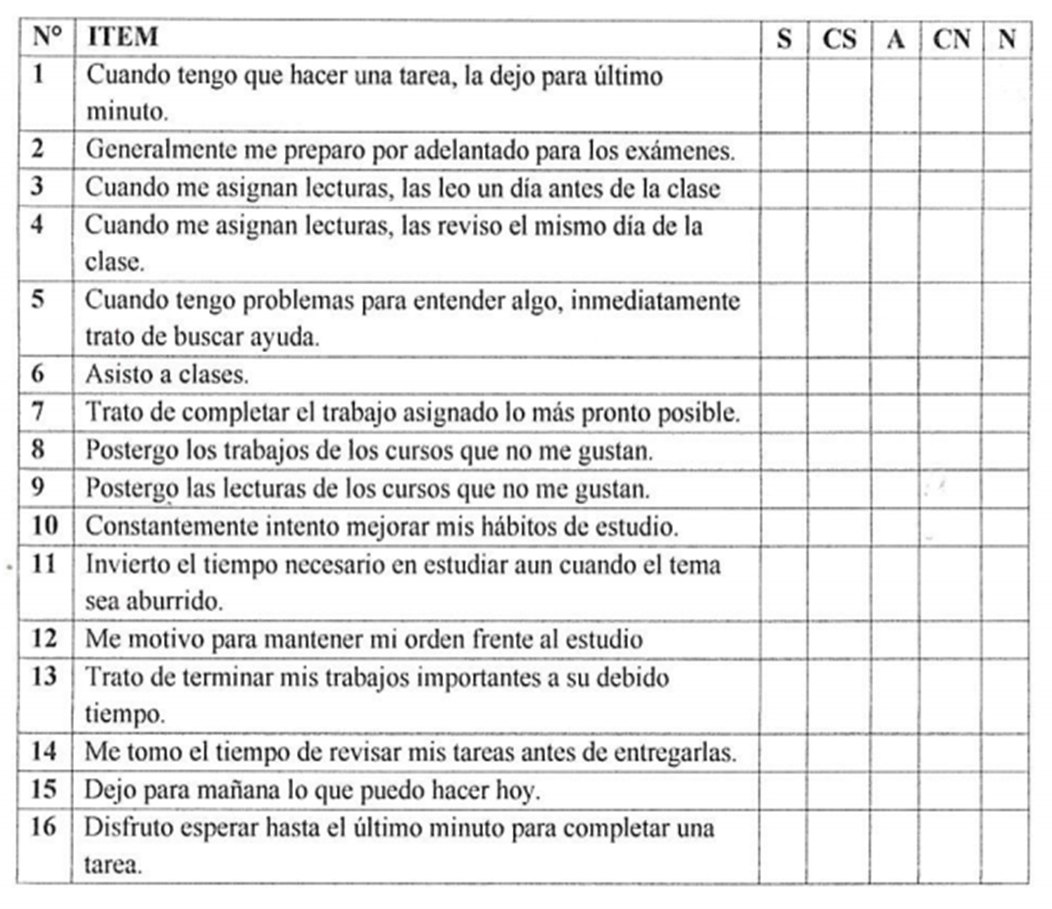 Tabla 1Operacionalización de la variable Ansiedad por Coronavirus………30Tabla 2Operacionalización de la variable procrastinación académica……….31Tabla 3Descripción de la muestra según edad y sexo………………………..33Tabla 4Análisis de confiabilidad de la Escala de Procrastinación Académica……………………………………………………………….34Tabla 5Categorización de niveles  en muestra total en la Escala de Procrastinación Académica y sus dimensiones………………………..35Tabla 6Análisis de confiabilidad de la Escala de Ansiedad por Coronavirus……………………………………………………………….36Tabla 7Descripción de la ansiedad por coronavirus………………………….38Tabla 8Descripción de la procrastinación académica y sus dimensiones………………………………………………………………..39Tabla 9Estadísticos descriptivos de las variables de estudio………………….39Tabla 10Análisis de normalidad Kolmogorov-Smirnov………………………….40Tabla 11Coeficiente de correlación Rho de Spearman para procrastinación académica y ansiedad por Coronavirus………………………………..41Tabla 12Coeficiente de correlación Rho de Spearman para las dimensiones de procrastinación académica y ansiedad por Coronavirus…………41Tabla 1Operacionalización de la variable Ansiedad por CoronavirusOperacionalización de la variable Ansiedad por CoronavirusOperacionalización de la variable Ansiedad por CoronavirusVARIABLEDEFINICIÓNDEFINICIÓNDIMENSIONESINDICADORESESCALA DECONCEPTUALOPERACIONALMEDICIÓNAnsiedad asociado alcoronavirus que se expresa a través de Resultados que seobtengan a travésde la aplicación de la escala de ansiedad por Ítems 1, 2, 3, 4Ansiedad porsíntomas fisiológicosResultados que seobtengan a travésde la aplicación de la escala de ansiedad por Unidimensionaly 5OrdinalCoronaviruscomo la sensación de Resultados que seobtengan a travésde la aplicación de la escala de ansiedad por mareo, malestar Resultados que seobtengan a travésde la aplicación de la escala de ansiedad por gastrointestinal, náuseasResultados que seobtengan a travésde la aplicación de la escala de ansiedad por dificultades para conciliarcoronavirusy mantener el sueño einmovilidad tónica. (Lee, 2020)Tabla 2Operacionalización de la variable procrastinación académicaTabla 2Operacionalización de la variable procrastinación académicaTabla 2Operacionalización de la variable procrastinación académicaTabla 2Operacionalización de la variable procrastinación académicaTabla 2Operacionalización de la variable procrastinación académicaVARIABLEDEFINICIÓNCONCEPTUALDEFINICIÓN OPERACIONALDIMENSIÓNINDICADORESESCALA DEMEDICIÓNProcrastinación AcadémicaAcción de carácter voluntario para retrasar innecesariamente el desarrollo de actividades académicas, que produce malestar subjetivo (Domínguez, 2017).Resultados obtenidos mediante la aplicación de la Escala de procrastinación académica. Autorregulación AcadémicaÍtem 2, 3, 5, 6, 7, 10, 11 y 12OrdinalProcrastinación AcadémicaAcción de carácter voluntario para retrasar innecesariamente el desarrollo de actividades académicas, que produce malestar subjetivo (Domínguez, 2017).Resultados obtenidos mediante la aplicación de la Escala de procrastinación académica. Postergación de actividades Ítem 1, 4, 8 y 9OrdinalTabla 3Tabla 3Descripción de la muestra según edad y sexoDescripción de la muestra según edad y sexoDescripción de la muestra según edad y sexoDescripción de la muestra según edad y sexoFrecuenciaPorcentajeEdadDe 18 a 20 años88%De 21 a 25 años7373%De 26 a 29 años1919%SexoMujer6161%Varón3939%Tabla 4Análisis de confiabilidad de la Escala de Procrastinación Académica Análisis de confiabilidad de la Escala de Procrastinación Académica Alfa de CronbachN de ítems.86712Tabla 5Categorización de niveles en muestra total en la Escala de Procrastinación Categorización de niveles en muestra total en la Escala de Procrastinación Académica y sus dimensionesAcadémica y sus dimensionesCategoríaPcAlto<29Medio30 al 69Bajo70 al 99n=100Tabla 6Análisis de confiabilidad de la Escala de Ansiedad por CoronavirusAnálisis de confiabilidad de la Escala de Ansiedad por CoronavirusAlfa de CronbachN de ítems.8575Tabla 7Descripción de la ansiedad por coronavirusTabla 7Descripción de la ansiedad por coronavirusTabla 7Descripción de la ansiedad por coronavirusTabla 7Descripción de la ansiedad por coronavirusTabla 7Descripción de la ansiedad por coronavirusf%%Ansiedad por CoronavirusAnsiedad por CoronavirusAnsiedad por Coronavirus                       Sin ansiedad por Coronavirus                       Sin ansiedad por Coronavirus                       Sin ansiedad por Coronavirus1486 86                        Con ansiedad por Coronavirus                       Con ansiedad por Coronavirus                       Con ansiedad por Coronavirus8614 14 Tabla 8Tabla 8Descripción de la procrastinación académica y sus dimensionesDescripción de la procrastinación académica y sus dimensionesDescripción de la procrastinación académica y sus dimensionesDescripción de la procrastinación académica y sus dimensionesDescripción de la procrastinación académica y sus dimensionesDescripción de la procrastinación académica y sus dimensionesDescripción de la procrastinación académica y sus dimensionesDescripción de la procrastinación académica y sus dimensionesDescripción de la procrastinación académica y sus dimensionesDescripción de la procrastinación académica y sus dimensionesDescripción de la procrastinación académica y sus dimensionesDescripción de la procrastinación académica y sus dimensionesDescripción de la procrastinación académica y sus dimensionesDescripción de la procrastinación académica y sus dimensionesDescripción de la procrastinación académica y sus dimensionesVariableVariableVariableNivelesNivelesNivelesAltoAltoMedioBajoBajoff%%f%%ff%%Procrastinación académicaProcrastinación académicaProcrastinación académicaProcrastinación académicaProcrastinación académicaProcrastinación académica 28 2828 28 49494923232323Autorregulación académicaAutorregulación académicaAutorregulación académica424242 42 4040 40 18181818Postergación de actividadesPostergación de actividadesPostergación de actividades828282821616162222Tabla 9Estadísticos descriptivos de las variables de estudioEstadísticos descriptivos de las variables de estudioEstadísticos descriptivos de las variables de estudioEstadísticos descriptivos de las variables de estudioMediaDesviaciónVarianzaMínimoMáximoestándarAnsiedad por CoronavirusAnsiedad por Coronavirus2.953.36811.341013Procrastinación académicaProcrastinación académica29.693.74113.9942039Autorregulación académica19.845.00025.004932Postergación de actividades9.852.5366.432515Tabla 10Tabla 10Análisis de normalidad Kolmogorov-Smirnov Análisis de normalidad Kolmogorov-Smirnov Análisis de normalidad Kolmogorov-Smirnov Estadísticoglsig.Ansiedad por CoronavirusAnsiedad por Coronavirus.200**100.000Procrastinación académicaProcrastinación académica.113*100.003Autorregulación académica.119*100.041Postergación de actividades.192**100.000*p<.05; **p<.01*p<.05; **p<.01Tabla 11Coeficiente de correlación Rho de Spearman para procrastinación académica Coeficiente de correlación Rho de Spearman para procrastinación académica Coeficiente de correlación Rho de Spearman para procrastinación académica y ansiedad por Coronavirusy ansiedad por CoronavirusProcrastinación académicaRho de Spearman.336**Ansiedad por Coronavirusn100sig..000**p<.01Tabla 12Coeficiente de correlación Rho de Spearman para las dimensiones de Coeficiente de correlación Rho de Spearman para las dimensiones de Coeficiente de correlación Rho de Spearman para las dimensiones de Coeficiente de correlación Rho de Spearman para las dimensiones de procrastinación académica y ansiedad por Coronavirusprocrastinación académica y ansiedad por Coronavirusprocrastinación académica y ansiedad por CoronavirusAutorregulaciónacadémicaPostergaciónde actividadesAutorregulaciónacadémicaPostergaciónde actividadesRho de Spearman-.350**.258*Ansiedad por Coronavirusn100100sig..000.034*p<.05; **p< .01NuncaMenos de 1 o 2 díasMuchos díasMás de 7 díasCasi todos los días en las últimas 2 semanas1. Me sentí mareado o desvanecido al leer o escuchar noticias sobre el coronavirus.012342. Tuve problemas para dormir o para permanecer dormido por pensar en el coronavirus.012343. Me sentí paralizado o bloqueado al pensar, leer o escuchar información sobre el coronavirus.012344. Perdí el apetito al pensar, leer o escuchar información sobre el coronavirus.012345. Sentí náuseas o tuve malestar estomacal al pensar, leer o escuchar información sobre el coronavirus.01234SSIEMPRE (Me ocurre siempre)CSCASI SIEMPRE (Me ocurre mucho)AA VECES (Me ocurre alguna vez)CNPOCAS VECES (Me ocurre pocas veces o casi nunca)NNUNCA (No me ocurre nunca)